О внесении измененияв постановление Администрации города Когалыма от 29.12.2016 №3301В соответствии со статьёй 134 Трудового кодекса Российской Федерации, статьёй 53 Федерального закона от 06.10.2003 №131-ФЗ             «Об общих принципах организации местного самоуправления в Российской Федерации», постановлением Администрации города Когалыма от 17.10.2023 №2043 «Об увеличении фондов оплаты труда работников муниципальных учреждений города Когалыма», Уставом города Когалыма:1. В приложение к постановлению Администрации города Когалыма             от 29.12.2016 №3301 «Об утверждении положения об оплате труда и стимулирующих выплатах работников муниципального казенного учреждения «Редакция газеты «Когалымский вестник» (далее – Положение) внести следующие изменения:1.1. раздел 4 Положения изложить в редакции согласно приложению к настоящему постановлению;1.2. в абзаце восьмом пункта 6.1 раздела 6 «Порядок и условия установления стимулирующих выплат» Положения слова «в размере до 36 процентов» заменить словами «в размере до 100 процентов»;1.3. подпункт 6.2.1 пункта 6.2 раздела 6 «Порядок и условия установления стимулирующих выплат» Положения дополнить абзацем следующего содержания:«Снижение размера премии не должно приводить к уменьшению размера месячной заработной платы работника более чем на 20 процентов.»;1.4. пункт 8.5 раздела 8 «Порядок оплаты труда руководителя, главного бухгалтера Учреждения» дополнить абзацем следующего содержания:«Снижение размера премии не должно приводить к уменьшению размера месячной заработной платы более чем на 20 процентов.».2. Признать утратившими силу:2.1. Подпункт 1.2 пункта 1 постановления Администрации города Когалыма от 07.10.2021 №1982 «О внесении изменений в постановление Администрации города Когалыма от 29.12.2016 №3301»;2.2. Постановление Администрации города Когалыма от 28.06.2022 №1448 «О внесении изменения в постановление Администрации города Когалыма от 29.12.2016 №3301»;2.3. Постановление Администрации города Когалыма от 19.08.2022 №1874 «О внесении изменения в постановление Администрации города Когалыма от 29.12.2016 №3301».3. Настоящее постановление распространяет свое действие на правоотношения, возникшие с 01.10.2023.4. Управлению экономики Администрации города Когалыма (Е.Г.Загорская) направить в юридическое управление Администрации города Когалыма текст постановления и приложение к нему, его реквизиты, сведения об источнике официального опубликования в порядке и сроки, предусмотренные распоряжением Администрации города Когалыма от 19.06.2013 №149-р «О мерах по формированию регистра муниципальных нормативных правовых актов Ханты-Мансийского автономного округа – Югры» для дальнейшего направления в Управление государственной регистрации нормативных правовых актов Аппарата Губернатора Ханты-Мансийского автономного округа – Югры.5. Опубликовать настоящее постановление и приложение к нему в газете «Когалымский вестник» и сетевом издании «Когалымский вестник»: KOGVESTI.RU (приложение в печатном издании не приводится). Разместить настоящее постановление и приложение к нему на официальном сайте Администрации города Когалыма в информационно-телекоммуникационной сети Интернет (www.admkogalym.ru).6. Контроль за выполнением постановления возложить на заместителя главы города Когалыма Т.И.Черных.4. Порядок установления должностного оклада (оклада)работнику Учреждения4.1. Размеры должностных окладов специалистов и служащих Учреждения устанавливаются на основе отнесения занимаемых ими должностей к профессиональным квалификационным группам общеотраслевых должностей руководителей, специалистов и служащих, утвержденных приказом Министерства здравоохранения и социального развития Российской Федерации от 29.05.2008  №247н «Об утверждении профессиональных квалификационных групп общеотраслевых должностей руководителей, специалистов и служащих» и определяются следующим образом:4.2. Размеры должностного оклада работников Учреждения, установлены на основе отнесения занимаемых ими должностей к профессиональным квалификационным группам, утвержденным приказом Министерства здравоохранения и социального развития Российской Федерации от 18.07.2008 №342н «Об утверждении профессиональных квалификационных групп должностей работников печатных средств массовой информации»:4.3. Размеры должностных окладов по должностям, отнесенным к квалификационным уровням в соответствии с профессиональными стандартами:4.4. Размеры должностных окладов руководителей, специалистов Учреждения, занимающих должности, не отнесенные к профессиональным квалификационным группам:4.5. Размеры окладов устанавливаются приказом руководителя Учреждения в зависимости от сложности труда по согласованию с органом, осуществляющим функции и полномочия учредителя (далее - Учредитель), в соответствии с нормативными правовыми актами Российской Федерации, муниципальными правовыми актами Администрации города Когалыма в пределах средств, предусмотренных на оплату труда работников Учреждения.Изменение должностного оклада (оклада) работникам Учреждения осуществляется в соответствии с действующим трудовым законодательством, оформляется приказом руководителя Учреждения и дополнительным соглашением к трудовому договору.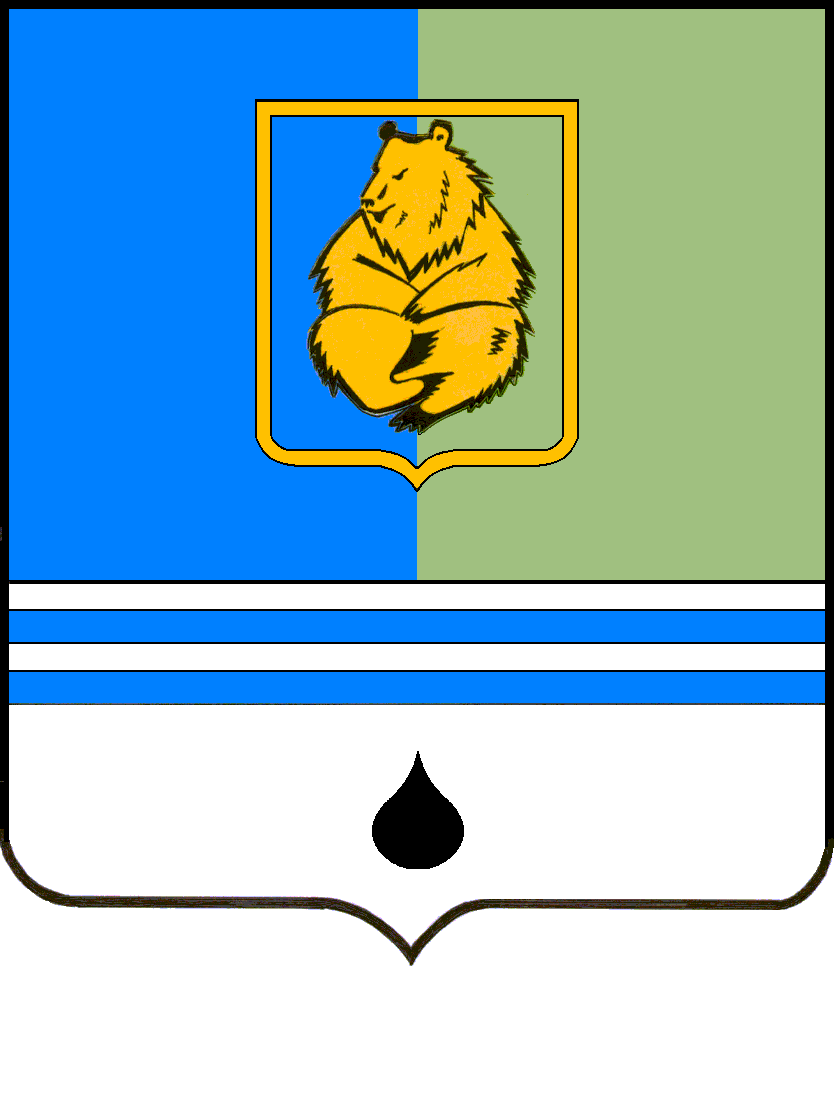 ПОСТАНОВЛЕНИЕАДМИНИСТРАЦИИ ГОРОДА КОГАЛЫМАХанты-Мансийского автономного округа - ЮгрыПОСТАНОВЛЕНИЕАДМИНИСТРАЦИИ ГОРОДА КОГАЛЫМАХанты-Мансийского автономного округа - ЮгрыПОСТАНОВЛЕНИЕАДМИНИСТРАЦИИ ГОРОДА КОГАЛЫМАХанты-Мансийского автономного округа - ЮгрыПОСТАНОВЛЕНИЕАДМИНИСТРАЦИИ ГОРОДА КОГАЛЫМАХанты-Мансийского автономного округа - Югрыот [Дата документа]от [Дата документа]№ [Номер документа]№ [Номер документа]Приложениек постановлению Администрациигорода КогалымаПриложениек постановлению Администрациигорода Когалымаот [Дата документа] № [Номер документа]Квалификационные уровниДолжности, отнесенные к квалификационным уровнямДолжностной оклад, рублейПрофессиональная квалификационная группа «Общеотраслевые должности служащих первого уровня»Профессиональная квалификационная группа «Общеотраслевые должности служащих первого уровня»Профессиональная квалификационная группа «Общеотраслевые должности служащих первого уровня»Первый квалификационный уровеньделопроизводитель8471Профессиональная квалификационная группа «Общеотраслевые должности служащих третьего уровня»Профессиональная квалификационная группа «Общеотраслевые должности служащих третьего уровня»Профессиональная квалификационная группа «Общеотраслевые должности служащих третьего уровня»Первый квалификационный уровеньбухгалтер13596Квалификационные уровниДолжности, отнесенные к квалификационным уровнямДолжностной оклад, рублейПрофессиональная квалификационная группа «Должности работников печатных средств массовой информации второго уровня»Профессиональная квалификационная группа «Должности работников печатных средств массовой информации второго уровня»Профессиональная квалификационная группа «Должности работников печатных средств массовой информации второго уровня»Первый квалификационный уровенькорректор10726Первый квалификационный уровеньтехнический редактор10726Профессиональная квалификационная группа «Должности работников печатных средств массовой информации третьего уровня»Профессиональная квалификационная группа «Должности работников печатных средств массовой информации третьего уровня»Профессиональная квалификационная группа «Должности работников печатных средств массовой информации третьего уровня»Первый квалификационный уровенькорреспондент13596Первый квалификационный уровеньфотокорреспондент13596Третий квалификационный уровеньконтент-редактор18215Профессиональная квалификационная группа «Должности работников печатных средств массовой информации четвертого уровня»Профессиональная квалификационная группа «Должности работников печатных средств массовой информации четвертого уровня»Профессиональная квалификационная группа «Должности работников печатных средств массовой информации четвертого уровня»Второй квалификационный уровеньответственный секретарь20032Квалификационные уровниДолжности, отнесенные к квалификационным уровнямДолжностной оклад, рублейДолжностной оклад, рублейПрофессиональный стандарт «Специалист по информационным ресурсам»Профессиональный стандарт «Специалист по информационным ресурсам»Профессиональный стандарт «Специалист по информационным ресурсам»Пятый квалификационный уровеньконтент-редактор18215ДолжностиДолжностной оклад, рублейДиректор-главный редактор25041Главный бухгалтер20033